KATHOLIEK ONDERWIJS 							Waltersingel 130  postbus 7897301 BA  ApeldoornT (055) 357 98 25F (055) 357 98 20walterbosch@veluwscollege.nlwww.veluwscollege.nlFormulier aanvraag kortdurend verlof / beter melden (indien mogelijk minimaal 2 dagen voor aanvang verlof schriftelijk aanvragen) Voor- & achternaam leerling:  	 Klas: 	  Arts en/of specialist (Ziekenhuis)  Afspraak gemeentehuis (max. 1 lesuur)  Theorie / praktijkexamen rijbewijs*   Meeloopdag** / bezoek open dag*    anders:  	  	 	 * Doorhalen wat niet van toepassing is. ** Kopie van uitnodiging dient bijgevoegd of getoond te worden. Op het verlofmoment mogen er geen toetsen of iets soortgelijks gepland staan.  Handtekening ouder / verzorger / leerling indien 18+: 	 	 	 	 	 	 Naam ouder / verzorger:  	 	Datum: 	 	 	 Het ingevulde formulier mag in de brievenbus in de centrale hal gedaan worden of ingeleverd worden bij het infopunt (kamer 178). Voor eventuele vragen is het infopunt telefonisch en per mail bereikbaar: leerjaren 1 & 2, VWO 3 t/m 6: (055) 3 57 98 13 leerjaren Havo 3 t/m 5: (055) 3 57 98 43  leerlingabsentiewb@veluwscollege.nl 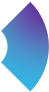 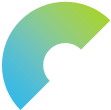 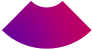 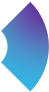 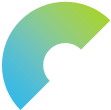 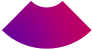 Absentiedatum/data: Tijdstip afspraak (evt): Afwezig tijdens lesuur: Absentiereden:  Ziek geweest 	 (evt) t/m:   	  Huisarts / tandarts*  Orthodontist 